NBS Specification: 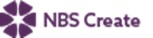 This product is associated with the following NBS Create clause:45-75-95/480 Corner guardsNBS Specification: 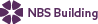 This product is associated with the following NBS clauses:M40 Stone/ Concrete/ Quarry/ Ceramic tiling/ Mosaic 110 TILING TO 115 NATURAL STONE COVERING TO 120 MOSAIC TOM41 Terrazzo tiling/ in situ terrazzo 110 TERRAZZO TILING 120 IN SITU TERRAZZO 130 PRECAST TERRAZZO 140 MARBLE TILINGN10 General fixtures/ furnishings/ equipment 350 MISCELLANEOUS FITTINGSP20 Unframed isolated trims/ skirtings/ sundry items 170 PROPRIETARYProduct Specification: Kent Hidden Fixing Corner Guards    • Manufacturer: Kent Stainless      Web: www.kentstainless.com      Email: info@kentstainless.com      Tel: +44 (0) 800 376 8377      Fax: +353 53 914 1802      Address: Ardcavan Works, Ardcavan Co Wexford, Ireland    • Product reference: Kent Hidden Fixing Corner Guards     • Type: KHCG-50 /KHCG-60 /KHCG-70 /KHCG-80 /KHCG-90 /KHCG-100     • Material:       - Type: 1.4301 (304) stainless steel /1.4401 (316) stainless steel       - Thickness: 2 mm /3 mm       - Finish: 320 grit polished and electropolished /Bead blasted /Bead blasted and electropolished /Electropolished /Satin, 320 grit polished /Powder coated 